1.	Nitrile of PVC gloves to be worn2.	Safety Goggles to be worn3.	FFP3 Mask worn when mixingCompany Name: Rend-Tech North East LtdCompany Name: Rend-Tech North East Ltd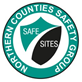 COSHH AssessmentCOSHH AssessmentSupplier:Weatherby Building Systems Weatherby Building Systems COSHH Number03page 1Assessment By:Activity:Activity:Review DateAssessment DateInstallation of external render systemInstallation of external render systemPersons/Groups at RiskPersons/Groups at RiskSite operativesSite operativesNAME OF HAZARDOUS SUBSTANCE USED OR CREATEDSubstance: WBS Brick Slip Adhesive 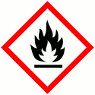 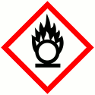 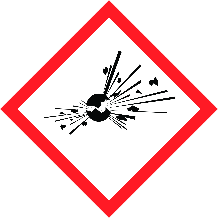 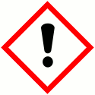 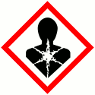 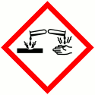 FLAMMABLEFLAMMABLEOXIDISINGOXIDISINGEXPLOSIVEEXPLOSIVEIRRITANTIRRITANTHARMFULHARMFULCORROSIVECORROSIVECORROSIVEYESNOYESNOYESNOYESNOYESNOYESNONOInsert  in appropriate boxesInsert  in appropriate boxesInsert  in appropriate boxesInsert  in appropriate boxesInsert  in appropriate boxesInsert  in appropriate boxesInsert  in appropriate boxesInsert  in appropriate boxesInsert  in appropriate boxesInsert  in appropriate boxesInsert  in appropriate boxesInsert  in appropriate boxesInsert  in appropriate boxesInsert  in appropriate boxesInsert  in appropriate boxesInsert  in appropriate boxesInsert  in appropriate boxesInsert  in appropriate boxes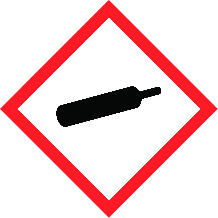 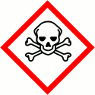 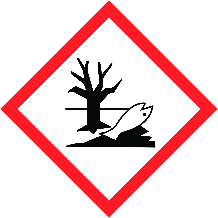 COMPRESSED GASCOMPRESSED GASTOXICTOXICHARMFUL TO THE EINVIRONMENTHARMFUL TO THE EINVIRONMENTYESNOYESNOYESNOYESNOYESNOYESNONOInsert  in appropriate boxesInsert  in appropriate boxesInsert  in appropriate boxesInsert  in appropriate boxesInsert  in appropriate boxesInsert  in appropriate boxesInsert  in appropriate boxesInsert  in appropriate boxesInsert  in appropriate boxesInsert  in appropriate boxesInsert  in appropriate boxesInsert  in appropriate boxesInsert  in appropriate boxesInsert  in appropriate boxesInsert  in appropriate boxesInsert  in appropriate boxesInsert  in appropriate boxesInsert  in appropriate boxesPlease add comments into boxes where required.Please add comments into boxes where required.YESNONOIs Manufacturers Safety Data Sheet available?Is Manufacturers Safety Data Sheet available?Is Manufacturers Safety Data Sheet available?Does the Substance have a Workplace Exposure Limit (WEL)? Does the Substance have a Workplace Exposure Limit (WEL)? Does the Substance have a Workplace Exposure Limit (WEL)? If the substance has a WEL please state. if un-sure check HSE document – EH40If the substance has a WEL please state. if un-sure check HSE document – EH40If the substance has a WEL please state. if un-sure check HSE document – EH40Refer to safety data sheet Can a safer substance be used or can the substance be enclosed or extracted.Can a safer substance be used or can the substance be enclosed or extracted.Can a safer substance be used or can the substance be enclosed or extracted.Will employees be given information and training?Will employees be given information and training?Will employees be given information and training?Will Personal Protective Equipment be provided for employees?Will Personal Protective Equipment be provided for employees?Will Personal Protective Equipment be provided for employees?     State the standard of RPE (respirators)     State the standard of RPE (respirators)     State the standard of RPE (respirators)FFP3 Masks     State the standard of Goggles or Spectacles     State the standard of Goggles or Spectacles     State the standard of Goggles or SpectaclesBS EN166 B4 safety goggles     State the standard of Gloves     State the standard of Gloves     State the standard of GlovesNitrile     State the standard of Overalls     State the standard of Overalls     State the standard of Overalls     State the standard of Boots     State the standard of Boots     State the standard of BootsBS EN345     Other Equipment     Other Equipment     Other EquipmentAttach details if YESWill Exposure Monitoring and/or Control Measures be required?Will Exposure Monitoring and/or Control Measures be required?Will Exposure Monitoring and/or Control Measures be required?Attach details if YESWill Health Surveillance be necessary?Will Health Surveillance be necessary?Will Health Surveillance be necessary?Attach details if YESDoes this Substance need to be disposed of by a Waste Disposal Contractor?Does this Substance need to be disposed of by a Waste Disposal Contractor?Does this Substance need to be disposed of by a Waste Disposal Contractor?Does this Substance need to be disposed of by a Waste Disposal Contractor?Have all necessary First-aid requirements been provided?Have all necessary First-aid requirements been provided?Have all necessary First-aid requirements been provided?Have Storage requirements for the substance been provided/arranged on site?Have Storage requirements for the substance been provided/arranged on site?Have Storage requirements for the substance been provided/arranged on site?FIRST AID, FIRE FIGHTING, STORAGE & HANDLING, DISPOSAL AND ACCIDENTAL RELEASE INSTRUCTIONS ARE PROVIDED ON PAGES 2 & 3FIRST AID, FIRE FIGHTING, STORAGE & HANDLING, DISPOSAL AND ACCIDENTAL RELEASE INSTRUCTIONS ARE PROVIDED ON PAGES 2 & 3FIRST AID, FIRE FIGHTING, STORAGE & HANDLING, DISPOSAL AND ACCIDENTAL RELEASE INSTRUCTIONS ARE PROVIDED ON PAGES 2 & 3Number of Sheets attached to this AssessmentNumber of Sheets attached to this AssessmentNumber of Sheets attached to this AssessmentFIRST AID INSTRUCTIONSFIRST AID INSTRUCTIONSFIRST AID INSTRUCTIONSFIRST AID INSTRUCTIONSFIRST AID INSTRUCTIONSFIRST AID INSTRUCTIONSFIRST AID INSTRUCTIONSRoute of Exposure, orType of InjuryFirst Aid TreatmentFirst Aid TreatmentFirst Aid TreatmentFirst Aid TreatmentFirst Aid TreatmentFirst Aid TreatmentSkin Contact After contact with skin, wash immediately with plenty of water and soap. Under no circumstances should organic solvent be used. If irritation develops, seek medical attention.After contact with skin, wash immediately with plenty of water and soap. Under no circumstances should organic solvent be used. If irritation develops, seek medical attention.After contact with skin, wash immediately with plenty of water and soap. Under no circumstances should organic solvent be used. If irritation develops, seek medical attention.After contact with skin, wash immediately with plenty of water and soap. Under no circumstances should organic solvent be used. If irritation develops, seek medical attention.After contact with skin, wash immediately with plenty of water and soap. Under no circumstances should organic solvent be used. If irritation develops, seek medical attention.After contact with skin, wash immediately with plenty of water and soap. Under no circumstances should organic solvent be used. If irritation develops, seek medical attention.Eye Contact Wash affected eyes for at least 15 minutes under running water with eyelids held open, consult an eye specialistWash affected eyes for at least 15 minutes under running water with eyelids held open, consult an eye specialistWash affected eyes for at least 15 minutes under running water with eyelids held open, consult an eye specialistWash affected eyes for at least 15 minutes under running water with eyelids held open, consult an eye specialistWash affected eyes for at least 15 minutes under running water with eyelids held open, consult an eye specialistWash affected eyes for at least 15 minutes under running water with eyelids held open, consult an eye specialistInhalation After inhalation of dust. Keep patient calm, remove to fresh air. If difficulties occur: Obtain medical attention.After inhalation of dust. Keep patient calm, remove to fresh air. If difficulties occur: Obtain medical attention.After inhalation of dust. Keep patient calm, remove to fresh air. If difficulties occur: Obtain medical attention.After inhalation of dust. Keep patient calm, remove to fresh air. If difficulties occur: Obtain medical attention.After inhalation of dust. Keep patient calm, remove to fresh air. If difficulties occur: Obtain medical attention.After inhalation of dust. Keep patient calm, remove to fresh air. If difficulties occur: Obtain medical attention.IngestionRinse mouth immediately and then drink plenty of water, seek medical attention. Do not induce vomiting unless told to by a poison control center or doctor.Rinse mouth immediately and then drink plenty of water, seek medical attention. Do not induce vomiting unless told to by a poison control center or doctor.Rinse mouth immediately and then drink plenty of water, seek medical attention. Do not induce vomiting unless told to by a poison control center or doctor.Rinse mouth immediately and then drink plenty of water, seek medical attention. Do not induce vomiting unless told to by a poison control center or doctor.Rinse mouth immediately and then drink plenty of water, seek medical attention. Do not induce vomiting unless told to by a poison control center or doctor.Rinse mouth immediately and then drink plenty of water, seek medical attention. Do not induce vomiting unless told to by a poison control center or doctor.General InformationFIRE FIGHTING MEASURESFIRE FIGHTING MEASURESHazardMeasuresFire  Product itself is non-combustible. Only the packaging materials can catch fire. The extinguishing agents normally used are sufficient.StabilityStable under normal temperature conditions.Decomposition ProductsN/AMANUFACTURERS INFORMATIONMANUFACTURERS INFORMATIONManufacturers Name and AddressBASF Ireland Ltd. Inchera Industrial Estate, Little Island County Cork, REPUBLIC Of IRELANDManufacturers Health & Safety Data Sheet ReferenceN/A24 Hour Emergency Telephone Number+49 180 2273-112Regulatory Information: Warning Label PhrasesH318 Causes serious eye damage. H315 Causes skin irritation. H335 May cause respiratory irritation.P102 Keep out of reach of children.P280 Wear protective gloves and eye/face protection. P261 Avoid breathing dust. P264 Wash with plenty of water and soap thoroughly after handlingP305 + P351 + P338 IF IN EYES: Rinse cautiously with water for several minutes. Remove contact lenses, if present and easy to do. Continue rinsing.P315 Get immediate medical advice/attention. P304 + P340 IF INHALED: Remove person to fresh air and keep comfortable for breathingP302 + P352 IF ON SKIN: Wash with plenty of soap and water. P332 + P313 If skin irritation occurs: Get medical advice/attention. P362 + P364 Take off contaminated clothing and wash it before reuseSTORAGE AND HANDLINGSTORAGE AND HANDLINGHazardMeasuresHandling Avoid dust formation. The Cement contained in this product reacts alkaline when in contact with water or humidity. This may cause severe irritation of skin or mucous membranes. The humidity of the skin or mucous membranes is enough for this reaction. Prolonged direct contact to the dry product should be avoided therefore. Avoid inhalation of dusts. Avoid skin contact. Pour downwind and allow as little free fall as possible while emptying bags into equipment. Breathing must be protected when large quantities are decanted without local exhaust ventilation. Protection against fire and explosion: No special precautions necessaryStorageContainers should be stored tightly sealed in a dry placeDISPOSAL MEASURESDISPOSAL MEASURESHazardMeasuresPollution of water courses or drainsObserve national and local legal requirements. Residues should be disposed of in the same manner as the substance/product. Waste key: 01 04 07¤ wastes containing dangerous substances from physical and chemical processing of nonmetalliferous minerals Contaminated packaging: Completely emptied packaging’s can be given for recycling.ACCIDENTAL RELEASE MEASURESACCIDENTAL RELEASE MEASURESHazardMeasuresSpillageAvoid dust formation. Avoid contact with skin and eyes. Use personal protective clothing. Handle in accordance with good building materials hygiene and safety practiceDo not discharge into drains/surface waters/groundwater.Sweep/shovel up.AGE/EXPOSUREAGE/EXPOSUREFrequency and Duration of useDaily up to 8 hoursMaximum number of people involved in activity6Quantities stored/usedN/AExposure levelsWEL not exceeded under normal condtionsName:Signature:Date:Name:Signature:Date: